Parte superior do formulárioParte inferior do formulárioDorquelina Augusta Maia Rodrigues de Oliveira - Pesquisador | V3.0 Parte superior do formulárioParte inferior do formulárioParte superior do formulárioParte superior do formulárioDados da Versão do Projeto de pesquisa 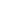 Parte inferior do formulário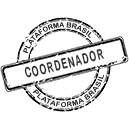 Tipo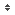 CAAEVersãoPesquisador
ResponsávelComitê de ÉticaInstituiçãoOrigemÚltima
ApreciaçãoSituaçãoAçãoP37662314.4.0000.52432Dorquelina Augusta Maia Rodrigues de Oliveira5243 - Faculdade de Medicina da Universidade Federal Fluminense/ FM/ UFF/ HU Antônio PedroEscola de Enfermagem Aurora de Afonso CostaPOPOAprovado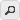 Pc37662314.4.3001.52791Dorquelina Augusta Maia Rodrigues de Oliveira5279 - Secretaria Municipal de Saúde do Rio de Janeiro/SMS/ RJEscola de Enfermagem Aurora de Afonso CostaPOPOcAprovado